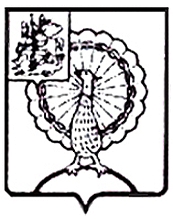 Совет депутатов городского округа СерпуховМосковской областиР Е Ш Е Н И Е№ 629/69 от 30.11.2023         Руководствуясь Гражданским кодексом Российской Федерации, Федеральным законом от 06.10.2003 № 131-ФЗ «Об общих принципах организации местного самоуправления в Российской Федерации», Федеральным законом от 13.03.2006 № 38-ФЗ «О рекламе», Федеральным законом от 26.07.2006 № 135-ФЗ «О защите конкуренции», на основании Устава муниципального образования «Городской округ Серпухов Московской области», Совет депутатов городского округа Серпухов Московской областирешил:1. Внести в Порядок расчета годового размера платы за установку              и эксплуатацию рекламной конструкции на территории муниципального образования «Городской округ Серпухов Московской области», утвержденный решением Совета депутатов города Серпухова Московской области                   от 17.09.2014 № 426/46 (с изменениями от 02.09.2020 № 195/23, от 13.07.2022 № 469/50), следующие изменения:1.1. Пункт 2.3 раздела 2 «Порядок исчисления годовой платы» изложить в следующей редакции:«2.3. За размещение социальной рекламы (информация, направленная             на достижение благотворительных и иных общественно полезных целей,           а также обеспечение интересов государства, населения и местного самоуправления), а также за размещение на рекламной конструкции праздничного оформления и рекламы, представляющей особую общественную значимость для Московской области и/или городского округа Серпухов, плата за право установки и эксплуатации рекламной конструкции не взимается. При расчете размера платы за право установки и эксплуатации рекламной конструкции срок размещения социальной рекламы исключается из оплачиваемого периода. В случае размещения вышеуказанной информации в оплаченный период последний продлевается на срок ее размещения.Для расчета суммы, на которую уменьшается плата за право установки  и эксплуатации рекламной конструкции, используется следующая формула:Всоц = П / 365 / С x Д, где:П – годовой размер платы, рублей;Всоц – сумма, исключаемая из платы за установку и эксплуатацию рекламной конструкции, рублей; С – количество сторон рекламной конструкции;Д – количество дней в году, когда рекламная конструкция использовалась для размещения праздничного оформления, социальной рекламы и рекламы, представляющей особую общественную значимость для Московской области и/или городского округа Серпухов.».2. Направить настоящее решение Главе городского округа Серпухов       С.Н._Никитенко для подписания и официального опубликования (обнародования).3. Контроль за выполнением настоящего решения возложить на комиссию по перспективному развитию, экономике, научно-промышленной политике, строительству, предпринимательству и муниципальной собственности (Н.В. Ерёмина). Председатель Совета депутатов                                                           И.Н. ЕрмаковГлава городского округа                                                                    С.Н. НикитенкоПодписано Главой городского округа30.11.2023О внесении изменений в Порядок расчета годового размера платы за установку          и эксплуатацию рекламной конструкции на территории муниципального образования «Городской округ Серпухов Московской области», утвержденный решением Совета депутатов города Серпухова Московской области                 от 17.09.2014 № 426/46 (с изменениями     от 02.09.2020 № 195/23, от 13.07.2022      № 469/50)  О внесении изменений в Порядок расчета годового размера платы за установку          и эксплуатацию рекламной конструкции на территории муниципального образования «Городской округ Серпухов Московской области», утвержденный решением Совета депутатов города Серпухова Московской области                 от 17.09.2014 № 426/46 (с изменениями     от 02.09.2020 № 195/23, от 13.07.2022      № 469/50)  